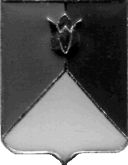 РОССИЙСКАЯ  ФЕДЕРАЦИЯАДМИНИСТРАЦИЯ КУНАШАКСКОГО  МУНИЦИПАЛЬНОГО РАЙОНА ЧЕЛЯБИНСКОЙ ОБЛАСТИПОСТАНОВЛЕНИЕот 31.03.2022 г.  № 425	В целях приведения Устава Муниципального казённого общеобразовательного учреждения «Усть-Багарякская средняя общеобразовательная школа»    в   соответствии      с   Федеральным   законом от 29.12.2012 года N 273-ФЗ «Об образовании в Российской Федерации», с протестом прокуратуры Кунашакского района    на     Устав     МКОУ «Усть-Багарякская СОШ» от 21.01.2022г. №12-10-2022ПОСТАНОВЛЯЮ:	1.Внести изменения №1 в Устав Муниципального казённого общеобразовательного учреждения «Усть-Багарякская средняя  общеобразовательная  школа» согласно приложения.	2. Директору Муниципального казённого общеобразовательного учреждения «Усть-Багарякская средняя  общеобразовательная  школа» Каримовой Ф.Р.  зарегистрировать данное постановление в Межрайонной ИФНС России №17 по Челябинской области. 3. Начальнику     отдела    информационных   технологий  Ватутину В.Р. опубликовать настоящее постановление на официальном сайте Кунашакского муниципального района в сети Интернет. 4.Организацию исполнения настоящего постановления возложить на руководителя Управления образования Администрации Кунашакского муниципального района Латыпову О.Р. Глава района		                                                                                                    С.Н. Аминов1Приложение к постановлению администрации Кунашакского муниципального районаот 31.03.2022 г. № 425Изменения № 3в Устав Муниципального казённого общеобразовательного учреждения «Усть-Багарякская средняя  общеобразовательная  школа»	1. Раздел 2 Устава дополнить пунктом 2.9. следующего содержания: «2.9. К педагогической деятельности допускаются лица, имеющие образовательный ценз, который определяется в порядке, установленном законодательством Российской Федерации в сфере образования.	К педагогической деятельности не допускаются лица:1) лишенные права заниматься педагогической деятельностью в соответствии с вступившим в законную силу приговором суда;2) имеющие или имевшие судимость, подвергавшиеся уголовному преследованию (за исключением лиц, уголовное преследование в отношении которых прекращено по реабилитирующим основаниям) за преступления против жизни и здоровья, свободы, чести и достоинства личности (за исключением незаконной госпитализации в медицинскую организацию, оказывающую психиатрическую помощь в стационарных условиях, и клеветы), половой неприкосновенности и половой свободы личности, против семьи и несовершеннолетних, здоровья населения и общественной нравственности, основ конституционного строя и безопасности государства, мира и безопасности человечества, а также против общественной безопасности, за исключением случаев, предусмотренных частью третьей настоящей статьи;3) имеющие неснятую или непогашенную судимость за иные умышленные тяжкие и особо тяжкие преступления, не указанные в абзаце третьем настоящей части;4) признанные недееспособными в установленном федеральным законом порядке;5) имеющие заболевания, предусмотренные перечнем, утверждаемым федеральным органом исполнительной власти, осуществляющим функции по выработке государственной политики и нормативно-правовому регулированию в области здравоохранения.	Лица из числа указанных в абзаце третьем части второй настоящего пункта, имевшие судимость за совершение преступлений небольшой тяжести и преступлений средней тяжести против жизни и здоровья, свободы, чести и достоинства личности (за исключением незаконной госпитализации в медицинскую организацию, оказывающую психиатрическую помощь в стационарных условиях, и клеветы), семьи и несовершеннолетних, здоровья населения и общественной нравственности, основ конституционного строя и безопасности государства, мира и безопасности человечества, а также против 2общественной безопасности, и лица, уголовное преследование в отношении которых по обвинению в совершении этих преступлений прекращено по нереабилитирующим основаниям, могут быть допущены к педагогической деятельности при наличии решения комиссии по делам несовершеннолетних и защите их прав, созданной высшим исполнительным органом государственной власти субъекта Российской Федерации, о допуске их к педагогической деятельности.	Наряду с указанными в статье 76 Трудового кодекса РФ случаями работодатель обязан отстранить от работы (не допускать к работе) педагогического работника при получении от правоохранительных органов сведений о том, что данный работник подвергается уголовному преследованию за преступления, указанные в абзацах третьем и четвертом части второй пункта 2.9. Работодатель отстраняет от работы (не допускает к работе) педагогического работника на весь период производства по уголовному делу до его прекращения либо до вступления в силу приговора суда.».	2. Пункт 2.1., 2.2. 2,3., 2.4.  Устава изложить в новой редакции следующего содержания: «2.1.Предметом деятельности Учреждения является реализация конституционного права граждан Российской Федерации на получение общедоступного и бесплатного дошкольного, начального общего, основного общего и  среднего общего  образования в интересах человека, семьи, общества и государства; обеспечение охраны и укрепления здоровья и создание благоприятных условий для разностороннего развития личности, в том числе возможности удовлетворения потребности обучающихся в самообразовании и получении дополнительного образования; обеспечение отдыха граждан, создание условий для культурной, спортивной, и иной деятельности.2.2. Основной целью деятельности, для которой создано Учреждение, является осуществление образовательной деятельности по образовательным программам начального общего, основного общего, среднего общего образования.Учреждение осуществляет образовательную деятельность в соответствии с общеобразовательными программами следующих уровней общего образования1) дошкольное образование;2) начальное общее образование;3) основное общее образование;4) среднее общее образование.». 2.3. Учреждение вправе  осуществлять образовательную деятельность по следующим образовательным программам, реализация которых не является основной целью деятельности: - образовательная деятельность по основным образовательным программам дошкольного образования;-  образовательная деятельность по дополнительным общеобразовательным программам;3- образовательная деятельность по адаптированным образовательным программам дошкольного образования, начального общего, основного общего, среднего общего и дополнительным общеобразовательным программам;-присмотр и уход за детьми.2.4. Основным видом деятельности Учреждения является:- образовательная деятельность по основным образовательным программам дошкольного образования;-  образовательная деятельность по образовательным программам начального  общего образования;- образовательная деятельность по образовательным программам основного общего образования;- образовательная деятельность по образовательным программам среднего общего образования;- организация и проведение олимпиад, конкурсов, мероприятий направленных на выявление и развитие у обучающихся интеллектуальных и творческих способностей, способностей к занятиям физической культурой и спортом, интереса к научной (научно-исследовательской) деятельности, творческой деятельности, физкультурно-спортивной деятельности;- организация отдыха детей на время каникул;- предоставление питания;- проведение промежуточной и итоговой аттестации.	Учреждение вправе вести приносящую доход деятельность, предусмотренную её Уставом постольку, поскольку это служит достижению целей, ради которых оно создано, и соответствует указанным целям:- спортивная, физкультурно-оздоровительная деятельность;- оказание редакционных, издательских, полиграфических, информационных услуг;- организация и проведение ярмарок, аукционов, выставок, презентаций, спортивных, культурно-массовых и других мероприятий;- производство и реализация собственной и сельскохозяйственной продукции;- предоставление в аренду и (или) безвозмездное пользование недвижимого имущества, находящегося в оперативном управлении образовательной организации;- пропаганда физической культуры, спорта и здорового образа жизни;- организация проведения общественно-значимых мероприятий в сфере образования, науки и молодежной политики;- научно-методическое обеспечение;- коррекционно-развивающая, компенсирующая и логопедическая помощь обучающимся;- психолого-педагогическое консультирование обучающихся, их родителей (законных представителей) и педагогических работников;- деятельность библиотек, музеев, и прочих объектов культуры;- деятельность творческая, деятельность в области искусства и организации развлечений;4- оказание услуг по тиражированию;- оказание редакционных, издательских, полиграфических, информационных услуг.	Учреждение не вправе осуществлять виды деятельности и оказывать платные услуги, не предусмотренные настоящим уставом.	Учреждение выполняет муниципальное задание, которое в соответствии с предусмотренными в настоящем Уставе  основными видами деятельности Учреждения формируется и утверждается Учредителем.	Учреждение сверх установленного задания, а также в случаях, определенных нормативными правовыми актами Российской Федерации и Челябинской области, в пределах установленного муниципального задания выполняет работы, оказывает услуги, относящиеся к его основным видам деятельности, предусмотренные настоящим Уставом, для граждан и юридических лиц за плату и на одинаковых при оказании одних и тех же услуг условиях.».О внесении изменений в Устав   МКОУ «Усть-Багарякская СОШ»          